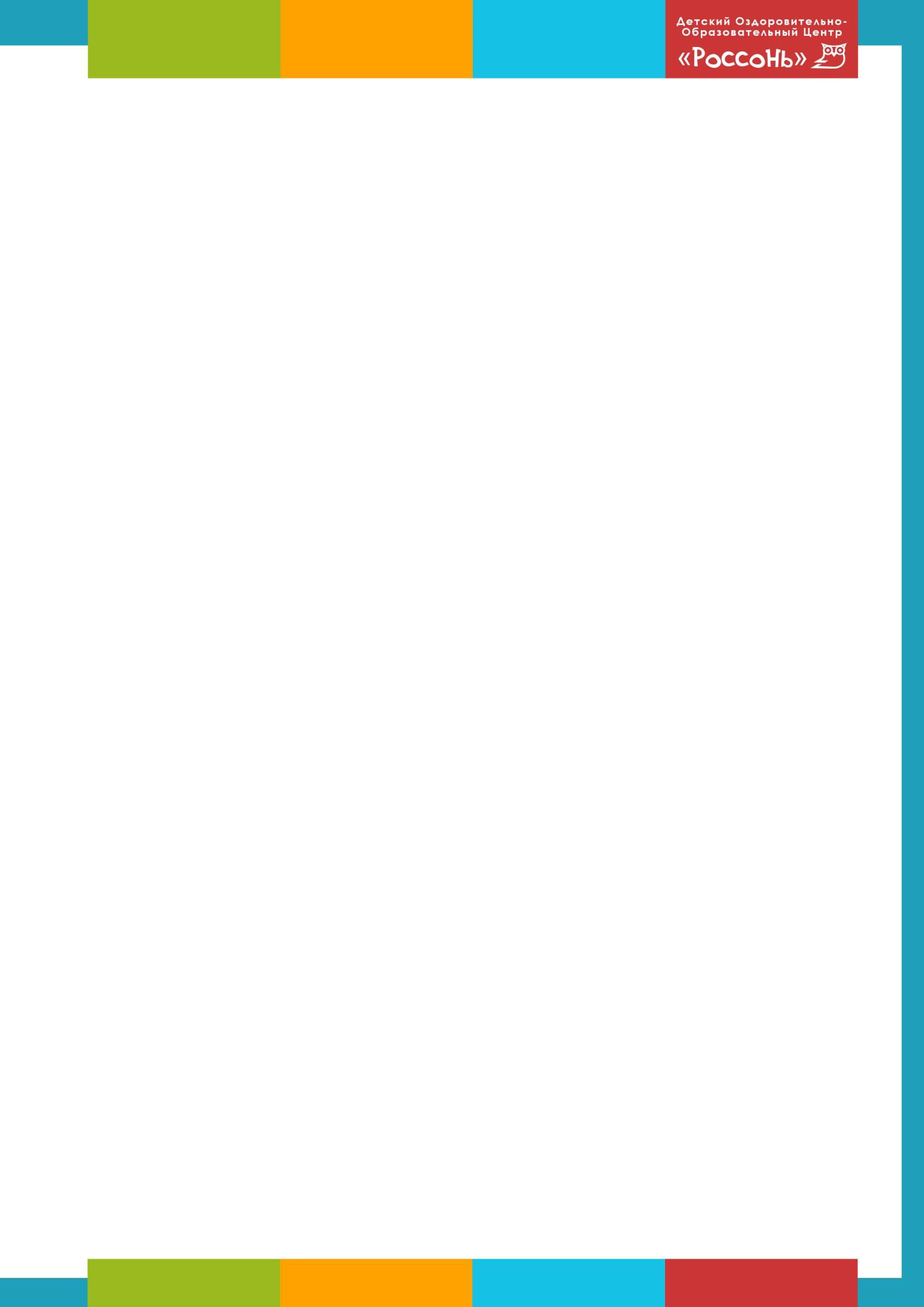 Муниципальное автономное дошкольное учреждение детский сад комбинированного вида «Югорка» ПРОГРАММА ЛЕТНЕГО ЛАГЕРЯ ДНЕВНОГО ПРЕБЫВАНИЯ ДЕТЕЙ «СОЛНЕЧНЫЙ ЖЕМЧУГ»(комплексная, краткосрочная)на базе муниципального автономного дошкольного образовательного учреждения детский сад комбинированного вида «Югорка»город Покачи - 2021 годИНФОРМАЦИОННАЯ КАРТА ПРОГРАММЫ ОГЛАВЛЕНИЕ 1. Пояснительная записка……………………………………………………………….....72. Основное содержание программы……………………………………………………..102.1. Цель и задачи программы………………………………………………………....10 2.2. Предполагаемые результаты……………………………………………………....11 2.3. Механизмы реализации программы……………………………………………....12 2.4. Режим работы……………………………………………………………………....17 2.5. Принципы, методы и формы работы……………………………………………...172.6. Сроки и этапы реализации программы…………………………………………....19 2.7. Оценка ожидаемой эффективности программы………………………………..…212.8. Ожидаемые результаты…………………………………………………………..…222.9. Организация дополнительного образования в лагере…………………………....223. Условия для реализации программы …………………………………………………..253.1. Сетевое взаимодействие……………………………………………………………263.2. Оценка результативности и качества программы ………………………………..273.3. Возможные риски и способы преодоления………………………………………..294. Список литературы и интернет - источников, используемых при разработке программы и необходимые в ходе ее реализации………………………………………..30      Приложение 1. Структура социального взаимодействия участников летнего лагеря дневного пребывания детей «Солнечный жемчуг» с учреждениями города ..............31      Приложение 2. «Режим дня летнего лагеря дневного пребывания детей «Солнечный жемчуг» ...................................................................................................................32      Приложение 3. Игровая терминология летнего лагеря дневного пребывания детей «Солнечный жемчуг» ...............................................................................................33      Приложение 4. План профилактической работы в детском лагере «Солнечный жемчуг» по дорожной безопасности...........................................................................................35      Приложение 5. Диагностика, применяемая в летнем лагере с дневным пребыванием детей.........................................................................................................................36      Приложение 6. План-сетка летнего лагеря дневного пребывания детей «Солнечный жемчуг» ....................................................................................................................401. ПОЯСНИТЕЛЬНАЯ ЗАПИСКАДанная Программа предназначена для реализации в летнем лагере с дневным пребыванием детей на базе муниципального автономного дошкольного образовательного учреждения «Югорка» и рассчитана на детей в возрасте от 6 до 8 лет.Летний лагерь с дневным пребыванием детей призван создать оптимальные условия для безопасного полноценного отдыха детей в стенах образовательного учреждения в летний период. Этот период благоприятен для развития их творческого, физического потенциала, совершенствования личностных возможностей, приобщение к ценностям культуры, вхождение в систему социальных связей, удовлетворение индивидуальных интересов в личностно значимых сферах деятельности. Лагерь – это новый образ жизни детей, режим, жизнь в новом коллективе, разнообразные виды деятельности, и многое другое. Это время игр, развлечений, свободы в выборе занятий. Летний лагерь с дневным пребыванием детей является, с одной стороны, формой организации свободного времени детей разного возраста, пола и уровня развития, с другой – пространством для организации оздоровительной деятельности в каникулярный период.Наряду с этим в летним период актуальным остается вопрос формирования у детей устойчивого навыка переключения на самоконтроль (умение пользоваться знаниями и следить за своим поведением) в окружающей дорожно-транспортной среде. Данная программа поможет воспитанникам систематизировать, расширить и углубить знания по вопросам безопасности.Созданная окружающая среда на территории дошкольного учреждения (дорожная разметка, интерактивный тренажер, дидактический материал по ПДД и др.) будет способствовать закреплению полученных знаний.Актуальность. Лето для детей – это разрядка, накопившейся за год напряженности, восполнение израсходованных сил, восстановление здоровья, развитие творческого потенциала, совершенствование личностных возможностей, время открытий и приключений, время игры и азартного труда, время событий и встреч с чудом, время познания новых людей, а главное - самого себя. В современном обществе резко повысился социальный престиж интеллекта и научного знания, что способствует превращению эмоционально-духовной сущности ребенка во вторичную ценность. Современные дети все чаще проявляют равнодушие и черствость, их интересы ограниченны, а игры однообразны. Многие дети не умеют занять себя в свободное время и на окружающий мир смотрят без удивления и особого интереса, как потребители, а не как творцы. Порой кажется, что все испытанные педагогические средства не столь эффективны в разрешении возникающих противоречий. Программа позволяет по-новому взглянуть на реализацию развивающих программ с тем, чтобы в условиях детского оздоровительного лагеря дополнить воспитание и развитие ребенка.Президентом В.В. Путиным 2021 год объявлен Годом науки и технологий. Задача Года – привлечь талантливую молодежь в сферу науки и технологий, повысить вовлеченность профессионального сообщества в реализацию Стратегии научно-технологического развития Российской Федерации, а также сформировать у граждан нашей страны четкое представление о реализуемых сегодня государством и бизнесом инициативах в области науки и технологий. «Предлагаю объявить 2021 год Годом знаний в Югре: дать дорогу инновациям, новому качеству жизни, ускоренному развитию в период после пандемии, применив интеллект на благо Югры, — от детского сада до „умных“ городов и поселков, инновационных промышленных предприятий, научных центров, экономики знаний», — добавила Комарова, губернатор ХМАО-Югры.Практика показывает, что дети 6-8 лет, окончившие дошкольное образовательное учреждение и еще не поступившие в школу, а также дети, окончившие первый класс общеобразовательной школы, часто теряются в общей массе детей и подростков, посещающих пришкольный лагерь. Это объясняется как возрастными особенностями детей, так и особенностями организации режима дня пришкольного лагеря. Для решения проблемы отчуждения детей предшкольного возраста была разработана программа организации летнего лагеря дневного пребывания детей «Солнечный жемчуг» на базе муниципального автономного дошкольного образовательного учреждения детский сад комбинированного вида «Югорка». Новизна. Основной идеей лагеря является создание «островка» знаний, добра и света, уважительного партнерского отношения детей и взрослых, стремление наполнить жизнь детей, родителей (законных представителей), педагогов интересными знаниями, совместными увлекательными мероприятиями, помочь детям лучше понимать друг друга посредством участия в совместных делах и праздниках.В лагере «Солнечный жемчуг» выявляется самоценность каждого ребенка, осуществляется широкое приобщение ребят к разнообразному социальному опыту, к ценностям общественно-значимого досуга, а задача отрядных педагогов – помочь им в этом. Программа летнего лагеря дневного пребывания детей «Солнечный жемчуг» предусматривает сделать отдых детей более занимательным, насыщенным и главное безопасным, а также полезным для интеллектуального, физического и духовного здоровья, в котором происходит частое чередование различных мероприятий и направлений работы в течение лагерной смены. Отличительные особенности программы. Педагогическая работа, направленная на решение задач социализации ребенка в условиях детского летнего лагеря, сохраняет взаимосвязь с другими факторами формирования личности, по своим целям, содержанию, структуре во многом отличается от них и составляет особое образование.При организованной деятельности детский летний лагерь располагает богатством и разнообразием социальных связей, благоприятной атмосферой для самопознания и самовоспитания каждого, что обусловлено рядом особенностей.Во-первых, в детском летнем лагере на базе дошкольного учреждения, будут организованы все ведущие виды деятельности (коммуникативная, спортивная, трудовая, познавательная, эстетическая, образовательная и т.д.).Во-вторых, взаимодействие детей в лагере имеет нетрадиционный характер по содержанию и по форме включения ребят в те или иные сферы деятельности, что способствует поддержке детской инициативы и социальной активности.В-третьих, в детском лагере каждый может стать участником сводных объединений, что позволяет ребенку максимально проявлять себя разносторонне и творчески.В-четвертых, в детском лагере прививается дисциплинированность и сознательное выполнение правил дорожного движения, культура поведения в дорожно-транспортном процессе. Работа по пропаганде правил дорожного движения и безопасного образа жизни среди родителей будет активизирована. Детский летний лагерь представляет собой временную среду для личности и важный фактор воздействия на ребенка. С одной стороны, он создает условия для удовлетворения потребностей, интересов, целей детей, способствуя их взаимному обогащению, формированию новых устремлений. C другой стороны, важен сам процесс социализации в детском летнем лагере, который рассматривается, как социально-педагогическое явление, характеризующееся включенностью детей в различные виды деятельности, разнообразием социально значимых ролей и позиций участников этой деятельности, новизной связей и контактов, в которые вступают дети, повышенной коммуникабельностью, коллективным характером деятельности.Социальное значение организации жизнедеятельности ребенка в детском летнем лагере организованного на базе ДОУ велико по многим причинам:а) жизнедеятельность в таком детском лагере – это добровольная практическая деятельность с целью самовыражения, самоутверждения и удовлетворения интересов;б) деятельность исполняет роль регулятора интересов и способностей личности, дает возможность проявления социальной, творческой активности детей, является сферой их самоутверждения в различных видах деятельности;в) особенность деятельности заключается в добровольном выборе ее видов, быстрой их смене, так как идет поиск своего «Я»;г) деятельность в свободное время, ребенок воспринимает как удовольствие, что развивает инициативу, фантазию, воображение.Краткая характеристика участников программы. Возраст обучающихся. Участники процесса: дети 6-8 лет, выпустившиеся из детского сада, имеющие базовый уровень готовности к школе, но имеющие потребность в практическом освоении опыта социализации (взаимодействия с новыми участниками сверстниками и взрослыми. Объем программы. Программа рассчитана на один месяц. Оптимальное количество детей – 20 человек в отряде. Формы организации деятельности детей:- групповая,- фронтальная,- индивидуально-групповая.Ожидаемые результаты: В ходе реализации данной Программы осуществится:1. Общее оздоровление воспитанников, укрепление их здоровья.2. Укрепление физических и психологических сил детей, развитие лидерских и организаторских качеств, приобретение новых знаний, развитие творческих способностей, детской самостоятельности и самодеятельности.3. Участники смены приобретут умения и навыки индивидуальной и коллективной творческой и трудовой деятельности, социальной активности.4. Развитие коммуникативных способностей детей и толерантности.5. Повышение творческой активности детей путем вовлечения их в социально-значимую и кружковую деятельность.6. Расширение кругозора детей.7. Повышение общей культуры воспитанников, привитие им социально-нравственных норм.8. Личностный рост участников смены.Понятийный аппарат программы.Образование - единый целенаправленный процесс воспитания и обучения; Направленность (профиль) образования - ориентация образовательной программы на конкретные области знания и (или) виды деятельности, определяющая ее предметно-тематическое содержание, преобладающие виды учебной деятельности обучающегося и требования к результатам освоения образовательной программы; Воспитание - деятельность, направленная на развитие личности, создание условий для самоопределения и социализации обучающегося на основе социокультурных, духовно-нравственных ценностей и принятых в обществе правил и норм поведения в интересах человека, семьи, общества и государства; Воспитанность – качество человека, отличающегося хорошим воспитанием, умеющего себя хорошо вести. Исходя из данных определений, раскрываем взаимосвязь, гражданского воспитания и патриотического воспитания, социально-значимую деятельность. Социально-психологическая социализация - (от лат. Socialis - общественный) - это процесс вхождения индивида в общество, социализации личности, активного усвоения им социального опыта, социальных ролей, норм, ценностей, необходимых для успешной жизнедеятельности в данном обществе.Оздоровление - это восстановление, расширение адаптационных возможностей организма, повышение его устойчивости к воздействию многообразных факторов. Организация оздоровления предполагает создание условий и проведение комплекса мероприятий, направленных на охрану и укрепление здоровья детей, расширение их адаптационных возможностей.2. ОСНОВНОЕ СОДЕРЖАНИЕ ПРОГРАММЫ2.1. Цель и задачи программы	 Цель:Создание условий для полноценного отдыха, оздоровления детей, развития их внутреннего потенциала, содействия формированию ключевых компетенций воспитанников на основе включения их в разнообразную, общественно значимую и личностно - привлекательную деятельность, содержательное общение и межличностные отношения в детском коллективе, развитие творческих способностей детей.Задачи программы, предусматривающие достижение значимых результатов в течение работы лагерной смены:- способствовать укреплению здоровья детей, повышать значимость здорового образа жизни; закрепление практических навыков в направлении безопасности жизнедеятельности; - способствовать формированию понимания значимости правил безопасного поведения и умение их применять в жизненных ситуация, профилактика дорожно-транспортных происшествий.- развивать ключевые компетенции у детей через организацию интеллектуальной, исследовательской, поисковой и творческой деятельности, освоение социокультурных практик;- содействовать раскрытию творческих способностей каждого ребенка, свободного воображения и фантазии;- совершенствовать работу по воспитанию активной гражданской позиции личности;- углубить знания в области науки и технологии в рамках сюжетно-ролевой познавательной деятельности; - привлекать родителей и социальных партнеров (ДК, городская библиотека, музей) к организации отдыха и содержательного досуга, способствующего самореализации, самосовершенствованию и саморазвитию каждого ребёнка.2.2. ПРЕДПОЛАГАЕМЫЕ РЕЗУЛЬТАТЫДля детей:1. Вовлечение детей в социально-значимую деятельность, повышение уверенности в своих силах и талантах, развитие творческих способностей, детской самостоятельности и самодеятельности в процессе участия в делах лагеря и углубление знаний в области науки и технологии. 2. Закрепление воспитанниками на познавательном и эмоциональном уровне Правил безопасности и формирований умений и навыков безопасного поведения на улицах и дорогах города, в общественных местах. 3. Наполнение жизни детей интересными социокультурными событиями, развивающими чувство патриотизма, уважительного бережного отношения к окружающему миру, людям и событиям, которые внесли свой вклад в жизнь города, округа.4. При хорошей организации питания (согласно требованиям СанПин суточная калорийность летнего меню увеличена на 10%), правильно организованной физкультурно-оздоровительной деятельности предполагается оздоровить детей, укрепить физическое и психологической здоровье детей; закрепить у детей навыки к ведению здорового образа жизни, совершенствовать навыки двигательной и гигиенической культуры.Для педагогов:1. Совместная деятельность педагогов и детей предполагает повысить социальную и творческую активность детей.2. Сформированность навыков эффективного взаимодействия детей и педагогов.3. Внедрение эффективных форм организации отдыха, оздоровления и занятости детей в летний период.4. Повышение уровня педагогического мастерства.5. Создание безопасных условий пребывания воспитанников в дошкольном лагере.Для взрослых:1. Удовлетворенность родителей летним отдыхом детей.2. Повышение уровня участия родителей и социальных партнеров (ДК, городская библиотека, краеведческий музей, детская школа искусств) в организации отдыха и содержательного досуга, способствующего самореализации, самосовершенствованию и саморазвитию каждого ребёнка.3. Укрепление физического и психического здоровья детей.2.3. МЕХАНИЗМЫ РЕАЛИЗАЦИИ ПРОГРАММЫМодель игрового взаимодействияИгра выполняет важную роль в воспитании и развитии детей, выступая средством их психологической подготовки к будущим жизненным ситуациям. В ней ребенок совершенствуется и развивается, приобретает ценные морально-волевые качества, учится общаться. Что способствует формированию навыков и культуры его поведения со сверстниками и взрослыми. В играх в полной мере раскрываются творческие способности учащихся; игру всегда сопровождает дух непринужденности и раскованности, благодаря чему большое количество ребят, порой незаметно для себя, вовлекается в воспитательный процесс.Игровая деятельность стимулирует высокий уровень мотивации, интереса и эмоциональной включенности ее участников и характеризуется:динамичностью;многоплановостью и комплексностью воздействия на личность ребенка;эмоционально – нравственной окраской.Протекая по правилам игры, мероприятия становятся личностно-переживаемыми, следовательно, и личностно значимыми. В процессе игры выявляются индивидуальные особенности ребенка, что помогает воздействовать на его развитие в нужном направлении. Через игру вожатый имеет возможность привить детям чувство коллективизма, выработать сознательную дисциплину. Игра – путь детей к познанию мира, выход в большую жизнь.ЛЕГЕНДА СМЕНЫПо легенде найдена карта «ВОКРУГ СВЕТА», на которой указано место нахождения сокровищ. Для поиска этих сокровищ экипажам необходимо отправиться в морское путешествие. Но не все так просто! Чтобы добраться до клада, мы должны посетить 13 островов, на которых нужно отыскать часть кода, чтобы открыть сундук с сокровищами. Программа смены, как структура, представляет из себя цепь мероприятий, объединённых тематически: «Свистать всех наверх», «Лаборатория Знайки», «Остров Невезения», «Остров Здоровья», «Остров Науки», «Остров развлечений», «В поисках сокровищ», «Круиз эрудитов», «Пиратский клад», «Корабли спешат к причалу».Свое путешествие ребята будут совершать по карте. Карта вывешивается в первый  день смены на видном месте в отряде. Пройденный путь отмечается на ней стрелками. Введение в игру начинается с момента встречи с детьми в первый день лагеря. В этот день проводится игра «Свистать всех наверх!».Вся жизнедеятельность в лагере пронизана морской тематикой. В связи с этим многие объекты лагеря переименованы в соответствии с морскими терминами (Приложение 3):Все участники отправляются в путешествие, полное приключений, испытаний и трудностей по неизвестным островам. У каждого острова есть свой секрет. Ребятам предлагается исследовать эти острова и найти их. Капитан поможет детям сделать новые открытия и познакомит с достижениями в науке и технологии. Ежедневно ребята будут знакомиться с достижениями каждого острова, где они окажутся, будут узнавать новые знания в разных областях стараться выполнить все задания, чтобы вернуть сокровища.В путешествии дети и взрослые станут участниками различных конкурсов, состязаний, викторин. За участие в различных делах команда получает возможность получить «найденный» фрагмент шифра. Задача каждой команды собрать шифр.Интрига игры сохраняется до последнего дня лагерной смены «Морское путешествие». И только на последней итоговой линейке, ребята понимают, что в одиночку шифр командам не получить. Только совместно и дружно можно открыть найденный сундук с сокровищами.Игровая цель программы - приобретение определенных навыков и умений в какой-либо области, проявление уже имеющихся способностей, пополнение знаний об историческом прошлом, современных достижениях науки и технологии, праздниках, воспитание духовно-нравственной, развитой личности. А помогать детям будут опытные боцманы и штурманы. Все массовые мероприятия на улице будут проходить в Зеленой бухте. Успехи ребят учитываются на «Доске почета экипажа».  Жизнь экипажей протекает так же, как и на любом корабле, поэтому кроме получения знаний по истории и современным достижениям, ремеслам и играм, ребята участвуют в социально - значимой деятельности, ведут здоровый образ жизни и занимаются по своим интересам в Морской академии открытий (кружковая деятельность), участвуют в конкурсах и соревнованиях различного уровня.Содержание программы непосредственно связано и с официально объявленным Годом Науки и технологии. В программе предусмотрена система стимулирования. Для всех участников игры главным сокровищем, секретом счастья и достижения значимых результатов в любом виде деятельности навсегда останутся дружба, взаимопомощь, воспитанность, активность, творчество, лидерство и доброта.  Антураж сменыВ оформлении, одежде, ритуалах также присутствуют элементы морской тематики: якоря, компасы, карта, глобус, рында (морской колокол), штурвал, капитанская фуражка (моряки называют ее - мица), спасательные круги, бескозырки и т.п.Ежедневно в игре добавляются новые слова и термины из морского словаря, который эстетично оформленный вывешивается на видном месте под названием «Морской глоссарий». Все участники отправляются в путешествие, полное приключений, испытаний и трудностей по неизвестным островам. У каждого острова есть свой секрет. Ребятам предлагается исследовать эти острова и открыть их секреты. В путешествии дети и взрослые станут участниками различных конкурсов, состязаний, викторин. Игра заканчивается в конце смены, и тогда будут открыты и поняты секреты всех островов.Законы экипажейКаждый путешественник стремится стать достойным гражданином своего Отечества.Каждый путешественник бережно хранит природу, культуру и традиции родного края.Каждый путешественник – верный друг, помогает младшим и старшим, никого не бросит в беде. Каждый путешественник хочет больше знать и уметь, стать сильным, добрым.Закон Свободы и Ответственности; Закон 00  (точного и рационального использования времени); Закон доброго отношения к людям; Закон природы; Закон территории;Закон свободы слова и правой поднятой руки; Закон дружбы и доверия; Закон памяти и долга. Нужно помнить и знать свою историю.Правила жизни в лагере:1. Спеши делать добро!  Будь щедрым на доброту!2. Полагайся на дружбу!3. Уважай чужое мнение! Учись слушать и слышать»!4. Уважай старших! Будь благодарным!5. Работай над своими привычками! Посеешь поступок — пожнёшь привычку, посеешь привычку — пожнёшь характер! 6. Верь в свои силы и в то, что ты делаешь!7. Найди своё дело! Начинай с того, что тебе по силам!  Дело боится смелых!8. Воспитывай волю! Без воли нет успеха, без успеха нет счастья!9. Будь любознательным!10. Воспитывай самостоятельность!11. Цени время!  Время — это жизнь!  Делай всё вовремя!Традиции лагеряТрадиция доброго отношения к людям. Эта традиция — основа всех законов и традиций детского объединения. Доброе отношение к людям — это: готовность дарить улыбки, добрые слова всем, кто тебя окружает; готовность что-то сделать для радости другого человека; готовность не быть равнодушным, не пройти мимо человека, которому необходима помощь; готовность радоваться успехам и достижениям друга; готовность понять другого человека, принять его таким, какой он есть. Одним из способов выражения доброго отношения к людям является ритуал приветствия.		Традиция внимания и традиция сюрпризов. Суть этих традиций: заботиться о своих друзьях, делать им приятнее сюрпризы по любому поводу (будь то начало нового дня, победа в каком-либо конкурсе, праздник, день рождения и пр.).		Традиция отрядного «огонька». На «огоньке» анализируют прошедшие дела, обсуждают проделанную работу. На «огоньке» идут самые важные разговоры об отрядных делах, трудностях, конфликтах. Здесь строят планы на будущее, оценивают свою работу, размышляют о чем-то интересном. На «огоньке» мечтают, спорят, поют самые дорогие, любимые песни.		Традиция «Отрядного круга». «Отрядный круг» - символ душевного уюта. В круге каждый видит лица и глаза своих друзей. Каждый может сесть, встать, где ему нравится,  с кем ему хочется. У круга нет начала и нет конца - одна неразрывная цепь, по которой проходят точки духовного напряжения, общей мысли, чувства, теплоты. Когда хочешь выйти из круга или войти в него, то дождись окончания разговора или песни и сделай это так осторожно, чтобы ничто не смогло ворваться в круг и затушить воображаемый огонь, находящийся в центре круга.А также к традициям лагеря относятся: Выпуск  газеты (стенгазеты).Оформление стенда «Наш отряд», «Наш лагерь».Создание видео и фотоархива.Традиционные  митинги в Дни Памяти.День рекордов.Оформление лагеря и отрядных комнат.Также в рамках программы в течение всей смены ребята посетят пять Морских Академии открытий, реализующие кружковую деятельность по различным направлениям деятельности. (Приложение 4 План сетка занятий по интересам): Все участники этой смены попадут в атмосферу креативной мастерской. Настоящие профессионалы зажгут в детях дух творчества и подарят вдохновение.План работы отряда включает в себя:- Отрядные дела (для всего отряда);- Групповые (когда организуются несколько одновременно групп по подготовке или проведению дел);- Межотрядные, направленные на взаимодействие с другим отрядом лагеря.Каждый отряд в лагере имеет свой неповторимый имидж. Он выражается в:- названии;- девизе, которому следует в своей творческой деятельности;- символах и атрибутах;- законах и традициях отрядной жизни;- игровых отрядных условностях: свои особые приветствия, прощания, пожелания успеха, и т.д. Первые три дня в лагере - это дни знакомства, дети знакомятся друг с другом, пробуют силы и определяются в своих способностях. Затем каждый участник смены делает свои выбор (мастерскую), где занимается на протяжении всей смены, приобретая умения и навыки, развивая способности. СИСТЕМА СТИМУЛИРОВАНИЯПосле старта регаты «Полный вперёд!» каждый отряд (экипаж) получает отрядный флаг, на который делает и укрепляет эмблему. За победу в различных делах экипаж может получить знак успеха на свой флаг в виде якоря, либо орден «За морские заслуги».Каждый якорь имеет свой цвет и значение:•	Якорь красного цвета – 1 место и 15 миль;•	Якорь синего цвета – 2 место и 10 миль;•	Якорь зеленого цвета – 3 место и 5 миль.•	За особые заслуги – золотой якорь.Задача каждого экипажа – собрать как можно больше якорей, что может выявить лучший экипаж по номинациям:•	«Самый дружный»,•	«Самый творческий»,•	«Самый интеллектуальный»,•	«СУПЕРЭКИПАЖ».Для индивидуальной системы роста в каждом экипаже разработаны свои знаки успеха. Набрав 5 отличительных знаков успеха, участник игры получает звание «юнги» и отличительный знак – ленточку голубого цвета, который крепится к одежде. Те, кто зарабатывает в сумме 10 знаков успеха, присваивается звание «матрос» и выдаётся ленточка зеленого цвета.Звание «морского волка» и нагрудную ленточку красного цвета получают те, ребята, кто за смену набирает 20 знаков.1 раз в 3 дня созывается Совет капитанов, который корректирует маршруты судов при помощи жеребьёвки, ведь во время регаты корабль может:1. Сесть на мель. Чтобы сдвинуть корабль с места надо приложить физические силы. Для этого в экипаже провести спортивное мероприятие «В поисках сокровищ капитана Флинта» или водно-сухопутное соревнование. Может быть и другой вариант.2. Попасть в шторм. На моряков свалилось сразу всё: и вода, и ветер и т.д. Отряд в течение 3-х дней должен справиться с 5 различными по характеру заданиями.3. На корабль напали пираты. Этот отряд получил чёрную метку. И между двумя отрядами должно пройти соревнование «Огонь, вода и медные трубы». Если побеждает команда соперников, то они забирают у соперников 5 миль к своим победным.4. Рифы. Они могут подстерегать ни о чём не подозревающие экипажи, когда они идут своим курсом. Если экипаж наскочил на них, то он должен составить новый маршрут для плавания (игра на местности по запискам).5. Штиль – отряд должен сделать сюрприз для других экипажей, чтобы поднять настроение.6. Попутный ветер. Просто так принесёт команде 5 миль.Ежедневно каждый экипаж получает 5 миль на карте плюс за победу в конкурсах и соревнованиях. Дежурный вожатый может дать 5 миль за самый чистый отряд в столовой, кубрике и каюте. Совет капитанов по проведению регаты может дать ещё 5 миль за интересное отрядное дело (если оно еще описано и сдано в банк интересных дел).ОФОРМЛЕНИЕ ЛАГЕРЯ. Каждый экипаж (отряд) вправе самостоятельно выбрать своё название и направление деятельности и оформить его должным образом.Участники смен самостоятельно выбирают девиз, символику деятельности всего экипажа и создают свою «Доску почета», также выбирают капитана (командира отряда)  Вся деятельность по реализации программы осуществляется на основании правил внутреннего распорядка и режима дня. Для всех участников обязательным является прохождение инструктажей по технике безопасности.2.5. РЕЖИМ РАБОТЫ лагеря с дневным пребыванием “Солнечный жемчуг”Приложение 2.Режим дня соответствует новым гигиеническим требованиям СанПин для лагерей с дневным пребыванием детей в период каникул.План-сетка деятельности летнего лагеря дневного пребывания детей «Солнечный жемчуг»Приложение 6.2.6. ПРИНЦИПЫ, МЕТОДЫ И ФОРМЫ РАБОТЫПрограмма «Солнечный жемчуг» строится на следующих принципах:Принцип безопасности - воспитанники должны знать, какие опасности могут подстерегать их в окружающей среде; Принцип индивидуализации - учет всех индивидуальных особенностей каждого ребенка при включении его в различные виды деятельности, предоставление возможностей для самореализации и самораскрытия.Принцип сочетания оздоровительных, развивающих, воспитательных и развлекательных мероприятий предусматривает режим дня, обеспечивающий разумное сочетание всех видов деятельности, взаимосвязь всех мероприятий в рамках тематического дня.Принцип гуманизации - признание личности ребенка высшей ценностью воспитания, насыщение содержания воспитания проблемами человека, его духовности, гражданственности.Принцип самореализации детей в условиях лагеря предусматривает: осознание ими целей и перспектив предполагаемых видов деятельности, создание ситуации успеха, поощрение достигнутого.Принцип вариативности - создание условий для выбора детьми различных форм деятельности, для поддержки различных инициатив.Принцип сотрудничества - организация совместной деятельности на основе взаимопонимания и взаимопомощи.Принцип мотивации деятельности - добровольность включения ребенка в игру, наличие осознанной цели, доверия воспитаннику.Методы организации деятельности лагеря «Солнечный жемчуг»Основными методами организации деятельности являются:Метод игры (игры подбираются в соответствии с поставленной целью и с учетом возрастных особенностей детей);Метод состязательности (распространяется на все сферы творческой деятельности);Метод коллективной творческой деятельности;Метод проекта (реализация акций и проектов);Для реализации программы используются следующие формы обучения:• беседы,• сюжетно-ролевые игры, тренинговые занятия • тестирование, • экскурсии и походы выходного дня, • творческие задания, • экологические экскурсии, • спортивные эстафеты, • конкурсные программы, • минутки здоровья, • минутки безопасности и др. Необходимы как индивидуальные, так и групповые формы работы, особенно при овладении детей практическими навыками. Содержание летнего досуга программы «Солнечный жемчуг» предусматривает активно организованный отдых детей, способствующий снятию физического и психологического напряжения детского организма через комплекс оздоровительных мероприятий и организацию познавательно - досуговой деятельности. Важнейшим аспектом лагерной жизни является приобретение навыков безопасного поведения и здорового образа жизни.Программа направлена на создание условий для реализации естественных потребностей детей в деятельности, познании, общении, самоутверждении через включение их в жизнь общества посредством социально - значимой деятельности оздоровительной и познавательно - экологической направленности. Методика предполагает вовлечение детей в жизнь лагерного сообщества за счет эмоциональной привлекательности действия, предоставления детям разнообразных форм и способов участия в деятельности и ее организации. Поддержка педагогов помогает детям сделать это участие успешным.Ведущая технология программы – игровая. Она раскроет творческий потенциал ребёнка, разовьёт интеллектуальные, творческие и физические способности, сформирует навыки позитивного общения со сверстниками, привлечёт ребят к сознательному выбору активного и здорового образа жизни.Разработка данной программы организации каникулярного отдыха, оздоровления и занятости детей также была вызвана: повышением спроса родителей и детей на организованный отдых обучающихся;модернизацией старых форм работы и введением новых;необходимостью использования богатого творческого потенциала подростков и педагогов в реализации цели и задач программы.Данная программа имеет цель и задачи, в ней указаны принципы, на которые она опирается, описаны ожидаемые результаты. В программе представлены логика построения смены, законы и правила жизнедеятельности, описана организация детского самоуправления.Данная программа по своей направленности является комплексной, т. е. включает в себя разноплановую деятельность, объединяет различные направления оздоровления, развития, отдыха и воспитания детей в условиях оздоровительного лагеря.По продолжительности программа является краткосрочной - реализуется в течение 21 дня (1 смена).Основной состав лагеря – это воспитанники дошкольных образовательных учреждений г. Покачи в возрасте от 6 до 8 лет. При комплектовании особое внимание уделяется детям c ограниченными возможностями здоровья, из малообеспеченных, неполных семей, а также детям, находящимся в трудной жизненной ситуации.Программа летнего лагеря дневного пребывания детей «Солнечный жемчуг» реализуется посредством организационно-педагогической деятельности и деятельности, направленной на интеллектуальное, физическое, эмоциональное, социальное и нравственное развитие детей в лагере с помощью разнообразных форм и методов.Организационно-педагогическая деятельность включает в себя:- участие в семинарах, конференциях по организации летнего отдыха для начальников лагерей;- организация и проведение инструктивных семинаров – практикумов для отрядных педагогов «Логика построения педагогического процесса в лагерной смене»;-  совещание при заведующем, зам. заведующего по организации летнего отдыха воспитанников;- проведение инструктажей с воспитателями по пожарной безопасности и охране здоровья детей.2.7. СРОКИ И ЭТАПЫ РЕАЛИЗАЦИИ ПРОГРАММЫ1. Подготовительный (апрель 2021 г.). Разработка концепции Программы, определение основных целей и задач, изучение методического материала, обобщение опыта реализации предыдущих аналогичных программ.2. Организационный (апрель-май 2021 г.). Подбор кадров для реализации Программы, проведение совещаний при заведующем МАДОУ ДСКВ «Югорка», составление необходимой документации для деятельности лагеря, подготовка материальной базы и формирование контингента. Разработка планов реализации Программы и сценариев конкретных мероприятий.3. Основной (07 июня 2021 г. - 28.06.2021 г.). Собственно реализация Программы, в соответствии с заявленными целями, задачами и разработанными планами.Деятельный период, в свою очередь, состоит из трех этапов: организационного (первые три дня смены), основного периода смены и итогового (последние три дня смены). 	4. Заключительный (24 – 28 июня 2021 г.). Подведение итогов и анализ проделанной работы. Анализ положительных и отрицательных моментов в деятельности смены по лагерю. Сдача отчетной документации по лагерю.Перечень мероприятий подготовительного периода В организационном периоде происходят процессы: - становления детского коллектива (формирование отношений, распределение социальных ролей, ответственности); - нормообразования (формирование групповых норм, правил поведения, взаимоотношения, совместной деятельности);- формирование элементов детского самоуправления (формирование группового мотива «мы хотим»);- разбивка коллектива на референтные группы (группы по интересу, по симпатиям). Для успешного прохождения организационного этапа в лагере проводятся мероприятия на знакомство и сплочение детского коллектива, включение детей в активную деятельность, предполагающее всестороннее общение, на формирование представления о перспективах деятельности лагеря.В основной период смены происходит реализация всех планов, которые были задуманы:1) Получение ребенком опыта организации коллективной деятельности и самоорганизации (умение бесконфликтного взаимодействия и др.).2) Приобретение ребенком социально и жизненно важного опыта, который в ходе демонстрации закрепляется и становится способом его жизнедеятельности:- изменения в интеллектуальном опыте ребенка (получение дополнительных знаний, умений, навыков);- освоение в совместной деятельности способов творения собственной жизнедеятельности; - изменения в гуманитарном опыте ребенка (культура взаимоотношений и совместной деятельности на основе общечеловеческих ценностей);- изменение в лидерском опыте ребенка (умение организовать себя, понять собственную самоценность);- изменения в здоровье ребенка.3) Закрепление полученного опыта:- расширение поля деятельности каждого ребенка;- коллективный анализ и показ индивидуальных и коллективных достижений;- оценка и самооценка членами детского объединения личностно значимых результатов участия в деятельности лагеря.Основными задачами этого периода являются:- включение детей в деятельность по реализации программы смены; - создание условий для самореализации детей.2.8. ОЦЕНКА ОЖИДАЕМОЙ ЭФФЕКТИВНОСТИ ПРОГРАММЫВ ходе реализации данной Программы осуществится:1. Общее оздоровление воспитанников, укрепление их здоровья.2. Укрепление физических и психологических сил детей, развитие лидерских и организаторских качеств, приобретение новых знаний, развитие творческих способностей, детской самостоятельности и самодеятельности.3. Участники смены приобретут умения и навыки индивидуальной и коллективной творческой и трудовой деятельности, социальной активности.4. Развитие коммуникативных способностей детей и толерантности.5. Повышение творческой активности детей путем вовлечения их в социально-значимую и кружковую деятельность.6. Расширение кругозора детей.7. Повышение общей культуры воспитанников, привитие им социально-нравственных норм.8. Личностный рост участников смены.ДИАГНОСТИКА, ПРИМЕНЯЕМАЯ В ЛЕТНЕМ ЛАГЕРЕ С ДНЕВНЫМ ПРЕБЫВАНИЕМ ДЕТЕЙ.       Входная и выходная диагностика «Анкета для выявления мотивации ребенка на нахождение в лагере «Солнечный жемчуг» проводиться в начале смены 1-2 день и в конце, перед закрытием за 1-2 дня  (Приложение 4)  2.9. ОЖИДАЕМЫЕ РЕЗУЛЬТАТЫ1. В результате реализации программы её участники получат определённые знания, умения, навыки в социальной деятельности. 2. Дети будут привлечены к оздоровительным, познавательным, спортивным, творческим мероприятиям, и результатом этих занятий будет улучшение их эмоционально-физического состояния.3. Предполагается, что у участников будут динамично развиваться творческое мышление, познавательные процессы, лидерские и организаторские способности.Ожидается, что по окончании смены у ребёнка:- активизируется мотивация к собственному развитию, участию в собственной деятельности, проявлению собственной инициативы;- сформируется индивидуальная, личная культура, он  приобщится к здоровому образу жизни;- сформируются коммуникативные, познавательные, творческие способности, умения работать в коллективе;- начнёт создаваться мотивация на активную жизненную позицию в формировании здорового образа жизни и получении конкретного результата от своей деятельности.- сформируется положительное отношение юного гражданина к самому себе, и  другим людям;- сформируются новые знания об экологии, истории, культуре родного края и страны в целом;  - сформируется у детей уважение к символам и атрибутам нашего государства;2.10. ОРГАНИЗАЦИЯ ДОПОЛНИТЕЛЬНОГО ОБРАЗОВАНИЯ В ЛАГЕРЕДеятельность, направленная на интеллектуальное развитие, т. е. развитие мыслительной способности ребенка, памяти, воображения; помощь в овладении механизмами практического применения знаний:- Морская Академия открытий «Шахматная гостиная»- экскурсии к социальным объектам города;- час чтения;- Игра «Что? Где? Когда?», Игра «Все обо всем»- прикладная практическая деятельность: бумажная пластика, изготовление мягкой игрушки, песочная терапия, развитие мелкой моторики;- интеллектуальные игры «Морской бой», викторины «Знаешь ли ты?».Деятельность, направленная на физическое развитие.Основополагающими идеями в работе с детьми в летнем лагере являются сохранение и укрепление здоровья детей, поэтому в программу  включены следующие мероприятия:-   Морская Академия открытий «Юные моряки» (занятия по плаванию)утренняя зарядка;корригирующая гимнастика после дневного сна;-   закаливание; -   самомассаж;-   профилактика плоскостопия и формирование правильной осанки; прогулки на свежем воздухе, принятие солнечных и воздушных ванн (в течение всего времени пребывания в лагере в светлое время суток);организация пешеходных экскурсий;организация здорового питания детей (С-витаминизация 3-го блюда и витаминизация);- организация спортивно-массовых мероприятий;- ресурсы поликлиники и мед. кабинета в детском саду (например, стоматологический кабинет или др.)- соляная пещера - методика «Чемоданчик здоровья» - воспитание привычки к повседневной физической активности и заботе о здоровьеДеятельность, направленная на развитие технических способностей– приобщения детей к миру технического изобретательства:- конструирование;- лего-конструирование;- тико-конструирование;- соревнования, конкурсные программы с участием болельщиков;- праздники.Деятельность, направленная на развитие опытно-экспериментальных умений  – раскрытие и совершенствование способностей в открытии особенностей и свойств объектов окружающей действительности:- Морская Академия открытий «Морлаб»- игры-эксперименты;- моделирование;- кругосветка «Моя Акватория»;- веревочный курс «Волшебные узелки»;- опыты;- игры с распределением ролей.Деятельность, направленная на развитие основ безопасного поведения - создание условия для формирования понимания значимости правил безопасного поведения на улице и умение их применять в жизненных ситуациях:	- Морская Академия открытий «Патруль ГИБДД»,- игровая программа «У светофора нет каникул!»,- акции,- викторины по правилам дорожного движения,- просмотр видеороликов по правилам дорожного движения.План профилактической работы в детском лагере «Солнечный жемчуг» по дорожной безопасности (Приложение №4 )Деятельность, направленная на реализацию регионального компонентаПерспективный план работы по реализации регионального компонента 3. УСЛОВИЯ ДЛЯ РЕАЛИЗАЦИИ ПРОГРАММЫ:Нормативно – правовые1. Нормативно-правовое акты федерального, регионального и муниципального значения,2. Информационно - образовательные ресурсы, 3. Современные информационно-телекоммуникационные средства,4. Педагогические технологии, направленные на формирование творческой, социально активной личности, 5. Компетентность участников образовательного процесса в решении учебно-познавательных и профессиональных задач с применением информационно-коммуникационных технологий.Финансовые и материально - техническиеФинансирование лагеря производится за счет средств бюджета города в пределах бюджетных ассигнований, предусмотренных по программе организации летнего отдыха; средств, поступающих из бюджета округа в виде субвенций и субсидий. Для коллективного посещения детьми кинотеатров, цирковых представлений, экскурсий и других культурных мероприятий, а также для приобретения товарно-материальных ценностей, необходимых для работы лагеря, могут привлекаться средства родителей (законных представителей); иные источники финансирования.-           Материально-техническое обеспечение.Аппаратура: - мультимедийная установка;- музыкальный центр;- магнитофоны;- телевизор;- видеомагнитофон;- микрофоны;- цифровой фотоаппарат;- видеокамера;- компьютеры.Спортивный инвентарь:- баскетбольные и футбольные мячи;- волейбольные мячи;- резиновые мячи разных размеров;- скакалки,  гимнастические обручи;- настольный теннис.Развивающие игры: шашки,  шахматы, строительный конструктор «Лего».Настольные игры: домино,  лото, футбол.Канцелярские товары.Бытовые предметы: столы и стулья в необходимом количестве.Медицинская аптечка.         Кадровые Комплектование педагогическим персоналом осуществляет заведующий МАДОУ ДСКВ «Югорка» совместно с начальником лагеря. Для обеспечения работы лагеря используются групповые комнаты, музыкальный, спортивный залы, территория образовательного учреждения (спортивная площадка, беседки, малые игровые формы). Работники лагеря несут личную ответственность за жизнь и здоровье детей в пределах возложенных на них обязанностей.Методические1. Наличие программы лагеря, планов работы отрядов, плана-сетки. 2. Должностные инструкции всех участников процесса.3. Проведение установочного семинара для всех работающих в течение лагерной смены. 4. Подбор методических разработок в соответствии с планом работы. 5. Проведение ежедневных планёрок. 6. Разработка системы отслеживания результатов и подведения итогов.-           Мотивационные Любая деятельность в лагере должна быть посильной и конкретной для личности каждого ребёнка. Она должна быть привлекательной, соответствовать интересам личности школьника, иметь чётко выраженный результат, содержать эффект новизны, способствовать творчеству и самостоятельности, допускать возможность вариативности в выборе способов достижений целей, удовлетворять потребности ребенка в самоутверждении. Выбранная игровая модель продиктована интересами детей и позволяет им раскрыть свои таланты в современной канве деятельности, приобретая навыки ответственности, конкурентоспособности, активной гражданской позиции.3.1. СЕТЕВОЕ ВЗАИМОДЕЙСТВИЕРазнообразие познавательных и досуговых мероприятий в лагере осуществляется за счет социального взаимодействия с учреждениями города:Управление образованием администрации города Покачи;МАУ ДО «Детская школа искусств»;МАУ «Городская библиотека»;МАУ «Городской краеведческий музей»;БУ ХМАО - Югры «Покачевская городская больница»»;МБУ «Дом культуры «Октябрь»;ДЦ «Этвит»;ТК «Ракурс+»ПЧ-96;Храм «Покрова Божией Матери»;Мечеть г. Покачи.3.2. ОЦЕНКА РЕЗУЛЬТАТИВНОСТИ И КАЧЕСТВА ПРОГРАММЫНаличие системы показателей и индикаторов оценки качества программы: На уровне ребенка; - Система оценки качества реализации программы - Методы диагностики: анкетирование, отчет, наблюдение. - Анкета для детей (стартовая). - Анкета «Уровень удовлетворенности детей по окончании смены». - Анкета для родителей «Уровень удовлетворенности предоставленными услугами» (по окончании смены). - Анализ количественных показателей результативности (охват, % эффективности оздоровления, % участия в мероприятиях программы, % результативности участия в различных конкурсах и др.) Критерии оценки результативности реализации программы: • состояние документов, по которым функционируют лагеря с дневным пребыванием детей (приказы, программа лагеря, должностные инструкции и т.д.); • полнота реализации программы лагеря; • степень реализации задач лагеря (наблюдение, анкетирование, сборы и т.д.); • эмоциональный фон в детском коллективе (наблюдение, анкетирование, отзывы участников лагеря). На уровне ребенка: - Сохранность контингента в течение лагерной смены. - Динамика количества детей и подростков, охваченных летней оздоровительной кампанией. - Повышение доли детей и подростков, относящихся к числу социально – неблагополучных, детей «группы риска», охваченных летней оздоровительной кампанией. –  Сохранение и укрепление здоровья участников смены: • соблюдение режимных моментов; • сбалансированное питание; • количество проведенных оздоровительных мероприятий и количественный охват ими детей; • эффективность целостного здоровья детей; • число детей с оздоровительным эффектом (выраженным и слабым); • отсутствие случаев травматизма, заболеваемости детей; Реализация участниками смены своих способностей: • общее число мероприятий по смене с анализом количественных и качественных показателей по формам (игры с двигательной активностью, игры по станциям, сюжетно-ролевые игры, конкурсно-игровые программы и др.) и по направленности; • охват участников мероприятиями смены; • заинтересованность детей в мероприятиях смены; • число детей, получивших награды за различные виды деятельности (за познавательную деятельность; физкультурно-спортивную деятельность; активное участие в жизни отряда и лагеря); • наличие и число лидеров в конкурсах и итогах смен; • удовлетворенность отдыхом в лагере; • количество и качество реализации детьми значимых проектов. Развитие социальной активности детей и подростков: • количество участников, задействованных в деятельности соуправления на уровне отряда и на уровне лагеря; • доля участников, охваченных реализацией социальных проектов (акций, мероприятий, программ и др.); • количество мероприятий, организованных силами детей; • число детей, показавших высокие результаты в социальной деятельности; • количество и качество проводимых познавательных, развлекательных, развивающих и социально значимых мероприятий. • личная заинтересованность (% участия) детей и подростков в организации и проведении мероприятий; • количественный показатель участия детей и подростков в творческой и социально-полезной деятельности. Повышение уровня социальной адаптированности: • качество внутриотрядной работы по введению правил поведения и их соблюдению участниками программы; • знание участниками своих сильных сторон личности; • умение выстраивать эффективную коммуникацию со сверстниками и взрослыми; - на уровне родителей (лиц, их заменяющих); - на уровне администрации учреждений, реализующих программу детского отдыха и оздоровления; - на уровне муниципального образования «Город Покачи» • сформированность ценностного отношения к людям, природе и имуществу; • наличие и доля неадаптированных детей (отчисленных из лагеря); • другие показатели социальной адаптированности (умение слушать и слышать, бесконфликтное общение, динамика развития коммуникативных и организаторских качеств, повышение уровня толерантности, сформированность ценностного отношения к миру и людям). На уровне родителей: - отсутствие жалоб и заявлений со стороны родителей (законных представителей) На уровне администрации учреждений, реализующих программу детского отдыха и оздоровления: - повышение степени обеспеченности образовательных организаций необходимым оборудованием в период летней кампании; - повышение степени сохранения и развития кадрового потенциала образовательных организаций в период летней кампании На уровне муниципального образования «Город Покачи»: - выполнение муниципального задания; - отсутствие нарушений и предписаний надзорных органов.3.3. ВОЗМОЖНЫЕ РИСКИ И СПОСОБЫ ПРЕОДОЛЕНИЯ4. СПИСОК ЛИТЕРАТУРЫ И ИНТЕРНЕТ - ИСТОЧНИКОВ, ИСПОЛЬЗУЕМЫХ ПРИ РАЗРАБОТКЕ ПРОГРАММЫ И НЕОБХОДИМЫЕ В ХОДЕ ЕЕ РЕАЛИЗАЦИИИнтернет - источники:«Вожатый.ru».https://melkie.net/vidy-deyatelnosti-v-dou/eksperimentalnaya-deyatelnost-v-detskom-sadu.html#i-5http://lager.lt/load/raznyje/idei_dlja_lagerja_s_morskoj_tematikoj_foto_nazvanija_zaezd/9-1-0-492http://ww.uroki.net/scenar.htm.http://gto.ruhttp://www.mkso.ru/god-kino-2016http://izvestia.ru/news/544638http://mkrf.ru/press-center/news/spisok.phphttp://scenarii.at.tut.by/pg1.htmlhttp://www.gto-normy.ru12.         https://mosmetod.ru/centr/proekty/urok-v-moskve/istoriya/kultura-i-byt-drevnerusskogo-gosudarstva-v-ix-xii-vv.htmlЛитература Воронкевич О.А. Добро пожаловать в экологию! Перспективный план работы по формированию экологической культуры у детей дошкольного возраста. – СПб.: «Детство-Пресс», 2014. – 496 с.Как помочь детям адаптироваться в лагере: психологическое сопровождение, занятия, упражнения, рекомендации / авт.-сост. Т.М. Молоканова. – Волгоград: Учитель, 20012. –     139 с.«Лето красное звонче пой!»: сценарии утренников и развлечений для дошкольников / авт.-сост. О.П. Власенко. – Волгоград: Учитель, 2013. – 140 с.Романова И.В., Кожанова М.Б. «Как прекрасен этот мир…»: Конспекты развивающих занятий и досугов в старшей группе ДОУ. – М.: АРКТИ, 2012. – 96 с.Справочник старшего воспитателя дошкольного учреждения № 4, 2016 г.Школа вожатого и воспитателя: материалы занятий с отрядными педагогами / авт.-сост. О.В. Можайко, О.А. Юрова, И.В. Иванченко. – Волгоград: Учитель, 2015. «Аллея славы». Авторские программы отрядной деятельности, Сачкова Н.В., Ивличева В.А. - Волгоград: Учитель, - 2017 г.Организация досуговых, творческих и игровых мероприятий в летнем лагере./ Лобачева С.И. - М. – «ВАКО» 2017 г.Веселые игры для дружного отряда. Праздники в загородном лагере./Бесова И.А. Ярославль: Академия развития. 2014 г.Фришман, Ирина Игоревна. Методика работы педагога дополнительного образования : Учеб. пособие для студентов высш. пед. учеб. заведений / И.И. Фришман. - М. : Academia, 2001. - 158, [2] с. : ил., табл.; 21 см. - (Высшее образование).;Весёлые каникулы / О. Братчук, Э. Проскурина – Ростов н/Д: Феникс, Харьков: Торсинг 2015 г.ПРИЛОЖЕНИЕПриложение 1.Структура социального взаимодействия участников летнего лагеря дневного пребывания детей «Солнечный жемчуг» с учреждениями городаПриложение 2.РЕЖИМ ДНЯлетнего лагеря с дневным пребыванием детей «Солнечный жемчуг»1 смена с 07.06.2021г.  по 28.06.2021г.Приложение 3.Игровая терминология летнего лагеря дневного пребывания детей «Солнечный жемчуг»ПРИМЕЧАНИЕ: Терминология может дорабатывается в лагере, вместе с детьми, во время работы смены.Приложение №4План профилактической работы в детском лагере «Солнечный жемчуг» по дорожной безопасности (с 07 июня по 28 июня 2021 год)Приложение №5ДИАГНОСТИКА, ПРИМЕНЯЕМАЯ В ЛЕТНЕМ ЛАГЕРЕ С ДНЕВНЫМ ПРЕБЫВАНИЕМ ДЕТЕЙ.1. Анкета – знакомство.	Дорогой друг! Ты пришел в лагерь, который очень рад встрече с тобой и хочет помочь тебе интересно, весело и с пользой для себя провести время. Что тебя интересует? Что ты ждёшь от лагеря? Какие у тебя задумки, осуществить которые ты хотел бы, но пока не знаешь как? 	Вот почему мы предлагаем тебе ответить на вопросы анкеты. Твои искренние и полные ответы помогут нам быстрее познакомиться с тобой и позаботиться о тебе, учитывая твои желания, способности, интересы. Для этого надо прочитать сам вопрос, возможные ответы на него и выполнить рекомендации, которые даны в скобках. Итак, приступай!1. Меня зовут (фамилия, имя) ______________________________________________________        Возраст _____ лет   Отряд ________________________________________________________Мне нравится, когда меня называют (указать) ____________________________ Какой Я (написать прилагательные, которые тебя характеризуют) _____________________________________________________________________ Ты пришел (а) по желанию или по настоянию родителей _____________________________________________________________________2.  Выбери, пожалуйста, фигуру, которая больше всего соответствует твоему внутреннему миру:               квадрат             прямоугольник                 зигзаг           треугольник             круг3. Дома в свободное время я увлекаюсь:а) танцами             д) спортом                з) журналистикой         л) свой вариант:б) литературой      е) театром                и) вязанием   в) музыкой            ё) туризмом              й) вышиваниемг) пением               ж) рисованием         к) компьютер4. Мои ожидания от смены (отметь выбранные варианты).	а) получить новые знания о ________________________________________	б) лучше понять и узнать себя;	в) познакомиться с новыми людьми;	г) беспечно провести время;	д) попробовать себя в самостоятельной жизни;	е) что-то ещё (указать) _____________________________________________________________________5. Я пришел в этот лагерь, чтобы (продолжи фразу)______________________________________________________________________6.  В своих сверстниках я ценю больше всего (отметь наиболее 3 важных для тебя):а) честность                          е) общительность               й) достоинство        б) взаимоуважение               ё) интеллект                       к) благородство поступковв) решительность                 ж) внешние данные           л) инициативностьг) взаимопомощь                  з) сильный характер         м) целеустремлённость  д) чувство юмора                  и) аккуратность                 н) ответственность7.  Представь себе, что круг – это твой отряд, поставь крестик в том месте, где ты ощущаешь себя в отряде: 2. Анкета(на входе)Мы снова вместе! Для того чтобы сделать жизнь в нашем лагере более интересной, мы просим тебя ответить на некоторые вопросы: Твои первые впечатления от лагеря?Что ты ждёшь от лагеря?Есть ли у тебя идеи, как сделать жизнь в нашем лагере интересной и радостной для всех?В каких делах ты хочешь участвовать?Что тебе нравиться делать?Хочешь ли ты чему-нибудь научиться или научить других?Кто твои друзья в лагере? – Пожалуйста, закончи предложения (фразы):Я пришел в лагерь, потому, что………………………………………………………….Я не хочу, чтобы…………………………………………………………………….Я хочу, чтобы………………………………………………………………………..Я боюсь, что…………………………………………………………………………….Пожалуйста, напиши также:Имя…………………….. Фамилия………………………………3.  Анкета « Комфортно ли ребёнку в лагере».Дорогие ребята!	Просим вас ответить на предложенные вопросы нашей анкеты. Помните о том, что здесь нет хороших и плохих, правильных и неправильных вопросов.	1. Как ты считаешь, создаёт ли вожатый в отряде:условия для самовыражения,условия для эмоционального, психологического комфорта,творческую атмосферу,атмосферу понимания, добра, взаимопомощи.2. Как часто тебе хотелось бы участвовать в общелагерных и отрядных мероприятиях?часто,иногда,никогда.3. Как часто тебе это удавалось?часто,иногда,никогда.4.  Интересно ли тебе общаться со своими вожатыми?чаще да,иногда,чаще нет.5.Какие качества твоего вожатого наиболее ценны для тебя (чему бы ты хотел научиться у вожатого) Спасибо!4. Анкета « Как мы жили?».Дорогой друг! Прошла лагерная смена. Чем она запомнилась тебе, как ты чувствовал себя в нашем лагере, что волновало тебя? Это те вопросы, ответив на которые, ты сможешь помочь нам проанализировать нашу работу. А мы постараемся сделать так, что бы приехав в следующий раз, ты чувствовал себя более комфортно.Фамилия, имя _________________________________ Возраст  ________ летОтряд ____________Ответь, пожалуйста, на следующие вопросы:1. Понравилось ли тебе отдыхать в нашем лагере?_______________________2. Кем ты чаще всего был в течение смены (выбери одну позицию)? а) организатором 		    в) генератором идей (предлагал (а) новые идеи) б) активным участником     г) наблюдателем (на всё смотрел со стороны)3. В чём из предложенного в смене ты смог себя проявить (отметь галочкой)?	а) в оформлении отрядного уголка	б) в организации и проведении дел в отряде	в) в активном участии в общелагерных мероприятиях	г) в спорте	д) в прикладном творчестве (кружках)	е) в сценическом творчестве (выступления на сцене)	ё) свой вариант ________________________________________________4. Какие отрядные, общелагерные мероприятия тебе запомнились   (понравились) больше всего (перечисли) ______________________________________________________________________5. Самым трудным для меня в лагере было _____________________________________________6. За время, проведённое в лагере, я стал (научился, изменился) _____________________________________________________________________7 Больше всего за смену мне понравилось (запомнилось) ___________________________________________________________________9. Прощаясь с лагерем, я хотел (а) бы сказать ___________________________________________________________________5. Анкета (в конце смены)Что ты ожидал (а) от лагеря?Что тебе понравилось в лагере?Что тебе не понравилось?С кем из ребят ты подружился?Какие из мероприятий лагеря понравились тебе больше всего? Почему?Какие мероприятия ты будешь рад увидеть в лагере в следующую смену?Было ли скучно в лагере?Жалеешь ли ты о чем-то, что произошло за время пребывания в лагере? О чем?Что из того, что ты получи (а) в лагере, ты можешь использовать в своей повседневной жизни уже сейчас?Что бы ты хотел(а) пожелать себе?Что бы ты хотел(а) пожелать другим ребятам?Что бы ты хотел(а) пожелать педагогам?.Самое важное событие в лагере? Было или оно?Можно ли сказать, что ты чему-то научился в лагере? Недописанный тезис– Закончи предложения: Я рад, что ……………………………..Мне жаль, что……………………………………………………... Я надеюсь, что……………………………………………………..Твое имя, фамилия и автограф на память __________________________________6. Опросник(изучение мнение детей по организации лагерной смены)Детям даётся задание: написать, что, по их мнению, в лагере (отряде) хорошо и что плохо, или что радует и что огорчает. При этом не ставятся ориентирующие вопросы.Анализ полученной с помощью этой методики информации позволяет увидеть удачные и неудачные дела, характер общения, отношений в лагере, настроения, что является показателем жизнедеятельности детского лагеря.В нашем детском лагере7. Итоговое анкетированиеФамилия, имя.Самое яркое впечатление за эти дни у меня …Из дел, проведённых в отряде, мне больше всего понравилось …Из дел, проведённых в лагере, мне больше всего понравилось … Несколько слов о нашем отряде …Мои впечатления о лагере. Если бы я был вожатым, то я бы …Хочу пожелать нашему лагерю «Непоседы» …Хотел бы ты ещё раз отдохнуть в нашем лагереПриложение 6.План-сетка деятельности летнего лагеря дневного пребывания детей «Солнечный жемчуг»НОРМАТИВНО-ПРАВОВОЕ ОБЕСПЕЧЕНИЕ ПРОГРАММЫПеречень на 01.12.2020нормативных правовых документов для организации работы лагерей с дневным пребыванием детейФедеральный уровень1. Федеральный закон от 29.12.2012 № 273-ФЗ "Об образовании в Российской Федерации" (в ред. Федерального закона от 02.03.2016 № 46-ФЗ)2. Федеральный закон от 24.07.1998 № 124-ФЗ "Об основных гарантиях прав ребенка в Российской Федерации" 3. Федеральный закон от 21.12.1996 № 159-ФЗ "О дополнительных гарантиях по социальной поддержке детей-сирот и детей, оставшихся без попечения родителей" 4. Федеральный закон от 06.10.2003 № 131-ФЗ "Об общих принципах организации местного самоуправления в Российской Федерации» 5. Федеральный закон от 29.12.2010 № 436-ФЗ "О защите детей от информации, причиняющей вред их здоровью и развитию" 6. Федеральный закон от 24.06.1999 № 120-ФЗ "Об основах системы профилактики безнадзорности и правонарушений несовершеннолетних"  (с изменениями от 24.04.2020)7. Федеральный закон от 23.02.2013 № 15-ФЗ "Об охране здоровья граждан от воздействия окружающего табачного дыма и последствий потребления табака" (с изменениями от 27.12.2019)8. Постановление Правительства РФ от 16.10.2020 г. № 1479 «Об утверждении Правил противопожарного режима в Российской Федерации»9. Распоряжение правительства РФ от 29.05.2015 г. № 996-р «Об утверждении Стратегии развития воспитания в РФ»10. Санитарно-эпидемиологические правила СП 2.4.3648-20 «Санитарно-эпидемиологические требования к организациям воспитания и обучения, отдыха и оздоровления детей и молодежи», утвержденный постановлением главного государственного санитарного врача РФ от 28.09.2020 № 2811. Санитарно-эпидемиологические правила СП 3.1/2.4.3598-20 «Санитарно-эпидемиологические требования к устройству, содержанию и организации работы образовательных организаций и других объектов социальной инфраструктуры для детей и молодежи в условиях распространения новой коронавирусной инфекции (COVID-19)» ( в редакции постановления от 02.12.2020 г. № 39012. Санитарно-эпидемиологические правила и нормы СанПиН 2.3/2.4.3590-20 «Санитарно-эпидемиологические требования к организации общественного питания»13. Постановление от 24.03.2020 №10 «О внесении изменений в санитарно-эпидемиологические правила СП 3.1/2.2.3598-20 «Санитарно-эпидемиологические требования к устройству, содержанию и организации работы образовательных организаций и других объектов социальной инфраструктуры для детей и молодежи в условиях распространения новой коронавирусной инфекции (COVID- 19)», утверждённые постановление Главного государственного санитарного врача Российской Федерации от 30.06.2020 г.№16»14. Распоряжение Минпросвещения Российской Федерации от 28 ноября 2019 г. № Р-121 «Об утверждении ведомственной целевой программы «Развитие сферы отдыха и оздоровления детей»15. Приказ министерства здравоохранения РФ от 13.06.2018г. № 327н «Об утверждении порядка оказания медицинской помощи несовершеннолетним в период  оздоровления и организованного отдыха»16. Приказ Министерства образования и науки российской Федерации от 13 июля 2017 г. № 656  «Об утверждении примерных положений об организации отдыха детей и их оздоровления»17. Приказ министерства просвещения РФ от 23.08.2018 г. № 6 «Об утверждении примерной формы договора об организации отдыха и оздоровления ребенка»18. Приказ министерства труда и социальной защиты РФ от 25.12.2018 г. № 840н «Об утверждении профессионального стандарта «Специалист, участвующий в организации деятельности детского коллектива (вожатый)»Муниципальный уровеньПостановление администрации города Покачи от 09 июня 2020 года № 466  «Об утверждении Положения  о   мероприятиях по обеспечению организации отдыха детей, имеющих место жительства в городе Покачи, в каникулярное время, включая мероприятия по обеспечению безопасности их жизни и здоровья;Постановление администрации города Покачи от 09 июня 2020 года № 467  «Об утверждении Положения о порядке приемки готовности лагерей с дневным пребыванием детей, осуществляющих деятельность по организации отдыха детей в городе Покачи»;Постановление администрации города Покачи от 16 января 2020 года №  6 «Об утверждении сводной сметы расходов денежных средств бюджета города Покачи по муниципальной программе «Организация отдыха детей города Покачи в каникулярное время на 2019-2025 годы на период до 2030 года»;Постановление администрации города Покачи от 03 марта 2021 года № 3 «Об утверждении Методики исчисления и установления размера родительской платы при предоставлении путевок детям в лагеря с дневным пребыванием детей на базе муниципальных учреждений города Покачи в период летний каникул»;Перечень организационно-распорядительной документации муниципального автономного дошкольного образовательного учреждения детский сад комбинированного вида «Югорка», актуальной в период оздоровительной кампании 2021 годаПостановление администрации города Покачи от 01 марта 2021 года № 194 «Об организации отдыха детей города Покачи в каникулярное время в 2021 году» Санитарно-эпидемиологическое заключение о соответствии деятельности, осуществляемой организацией отдыха и оздоровления, санитарно-эпидемиологическим  требованиям на лагерь “Солнечный жемчуг”УТВЕРЖДАЮ ЗаведующийМАДОУ ДСКВ “Югорка”___________С.И.ОрловаНаименование программы Программа летнего лагеря дневного пребывания детей «Солнечный жемчуг» Направление деятельности/профиль программы, смены Социально-педагогическая Программа является комплексной, включает в себя разноплановую деятельность, объединяет различные направления развития, оздоровления, отдыха и воспитания детей в условиях летнего оздоровительного лагеря с дневным пребыванием (физкультурно-оздоровительное, нравственно-экологическое, художественно-творческое, трудовое, патриотическое, досуговая деятельность).Место реализации, организация, адрес, тел., электронная почта Тюменская область, Ханты-Мансийский автономный округ - Югра, город Покачи, улица Ленина, дом 11ФИО автора/авторской группы Исмагилова Л.А., директор лагеря, Бухтиярова С.А., воспитатель, Ибрагимова П.Б., воспитатель,Недикова Т.А., воспитательКонтингент участников (кол-во, возраст) Дети дошкольного возраста от 6 лет до 8 лет,40 детей (2 отряда по 20 человек)Команда реализаторов проекта Коллектив лагеря дневного пребывания детей в летнее время «Солнечный жемчуг».Краткое описание идеи программы «Воспитательная ценность системы отдыха состоит в создании условий для педагогически целесообразного, эмоционально привлекательного досуга детей и подростков, восстановления их здоровья, удовлетворения их потребностей в новизне впечатлений, творческой самореализации, общении и самодеятельности в разнообразных формах, включающих труд, познание, культуру, игру и другие сферы возможного самоопределения» И.И. Фришман         Программа предусматривает активно организованный отдых детей, способствующий снятию физического и психологического напряжения детского организма через комплекс оздоровительных мероприятий и организацию деятельности по развитию интеллектуальной, спортивной, краеведческой, познавательной и творческой деятельности. Методика предполагает вовлечение детей в жизнь лагерного сообщества за счет эмоциональной привлекательности действия, предоставления детям разнообразных форм и способов поддержки детской инициативы. Ведущая технология программы - игровая. Она раскроет творческий потенциал ребёнка, разовьёт интеллектуальные, творческие и физические способности, сформирует навыки позитивного общения со сверстниками, привлечёт ребят к сознательному выбору активного и здорового образа жизни.Цель и задачи Цель:Создание условий для полноценного отдыха, оздоровления детей, развития их внутреннего потенциала, содействия формированию ключевых компетенций воспитанников на основе включения их в разнообразную, общественно значимую и личностно - привлекательную деятельность, содержательное общение и межличностные отношения в детском коллективе, развитие творческих способностей детей.Задачи:- способствовать укреплению здоровья детей, повышать значимость здорового образа жизни; закрепление практических навыков в направлении безопасности жизнедеятельности; - способствовать формированию понимания значимости правил безопасного поведения и умение их применять в жизненных ситуация, профилактика дорожно-транспортных происшествий.- развивать ключевые компетенции у детей через организацию интеллектуальной, исследовательской, поисковой и творческой деятельности, освоение социокультурных практик;- содействовать раскрытию творческих способностей каждого ребенка, свободного воображения и фантазии;- совершенствовать работу по воспитанию активной гражданской позиции личности;- углубить знания в области науки и технологии в рамках сюжетно-ролевой познавательной деятельности; - привлекать родителей и социальных партнеров (ДК, городская библиотека, музей) к организации отдыха и содержательного досуга, способствующего самореализации, самосовершенствованию и саморазвитию каждого ребёнка.Основные механизмы реализации    Программа является краткосрочной, рассчитана на одну лагерную смену и включает в себя следующие этапы реализации.Подготовительный (апрель 2021 г.). Разработка концепции Программы, определение основных целей и задач, изучение методического материала, обобщение опыта реализации предыдущих аналогичных программ.Организационный (апрель-май 2021 г.). Подбор кадров для реализации Программы, проведение совещаний при заведующем МАДОУ ДСКВ «Югорка», составление необходимой документации для деятельности лагеря, подготовка материальной базы и формирование контингента. Разработка планов реализации Программы и сценариев конкретных мероприятий.Основной (07 июня 2021 г. - 28.06.2021 г.). Собственно реализация Программы, в соответствии с заявленными целями, задачами и разработанными планами.Деятельный период, в свою очередь, состоит из трех этапов: организационного (первые три дня смены), основного периода смены и итогового (последние три дня смены). 	4. Заключительный (24 – 28 июня 2021 г.). Подведение итогов и анализ проделанной работы. Анализ положительных и отрицательных моментов в деятельности смены по лагерю. Сдача отчетной документации по лагерю.Основные формы работы с детьми ИндивидуальныеГрупповыеПодгрупповые Ожидаемые результаты1. В результате реализации программы её участники получат определённые знания, умения, навыки в социальной деятельности. 2. Дети будут привлечены к оздоровительным, познавательным, спортивным, творческим мероприятиям, и результатом этих занятий будет улучшение их эмоционально-физического состояния.3. Предполагается, что у участников будут динамично развиваться творческое мышление, познавательные процессы, лидерские и организаторские способности.Ожидается, что по окончании смены у ребёнка:- активизируется мотивация к собственному развитию, участию в собственной деятельности, проявлению собственной инициативы;- сформируется индивидуальная, личная культура, он  приобщится к здоровому образу жизни;- сформируются коммуникативные, познавательные, творческие способности, умения работать в коллективе;- начнёт создаваться мотивация на активную жизненную позицию в формировании здорового образа жизни и получении конкретного результата от своей деятельности.- сформируется положительное отношение юного гражданина к самому себе, и  другим людям;- сформируются новые знания об экологии, истории, культуре родного края и страны в целом;  - сформируется у детей уважение к символам и атрибутам нашего государства;Бюджет программы    Финансирование лагеря производится за счет средств бюджета города в пределах бюджетных ассигнований, предусмотренных по программе организации летнего отдыха; средств, поступающих из бюджета округа в виде субвенций и субсидий. Для коллективного посещения детьми кинотеатров, цирковых представлений, экскурсий и других культурных мероприятий, а также для приобретения товарно-материальных ценностей, необходимых для работы лагеря, могут привлекаться средства родителей (законных представителей); иные источники финансирования.Кружковая деятельностьКружковая деятельностьМорская Академия открытий «Шахматная гостиная» (шахматы) Познавательное Морская Академия открытий «Юные моряки»Физкультурно – спортивнаяМорская Академия открытий «Патруль ГИБДД» (правила безопасного дорожного движения)Безопасность Морская Академия открытий «Морлаб» (опыты и эксперименты)Естественно - научноеМорская Академия открытий «Робототехника»Техническое1 день “Веселый прилив”2 день “Свистать всех наверх”3 день“Полный вперед!”4 день “Остров правил дорожного движения”5 день“Залив морских песен”6 день“Морская лаборатория Знайки”7 день “Бермудский треугольник”8 день“Водопад творчества”9 день“Пролив юмора”10 день “Остров пиратов”11 день “Мыс памяти”12 день “Буря сюрпризов”13 день“Необитаемый остров”14 день “Корабли спешат к причалу”15 день “Остров сокровищ”№ п/пНаименование мероприятияСроки проведенияОтветственныеОбсуждение проблем занятости детей и подростков в каникулярное время:Совещание ответственных за организацию занятости воспитанников и обучающихся в каникулярное времяАпрельДиректора  летних лагерей дневного пребывания детейОпределение направлений и форм организации каникулярного времениАпрельДиректора летних лагерей дневного пребывания детейКадровое обеспечение.Подбор педагогов для организации лагеря.Апрель - майДиректор лагеряКонсультации, творческие мастерские, семинары-практикумы с педагогическим коллективом по вопросам содержания программы и деятельности лагеря «Логика построения педагогического процесса в лагерной смене»Апрель - майДиректор лагеряПроведение педагогических советов лагеряМай – июньДиректор лагеряПроведение производственных совещаний и инструктажейМай - июньДиректор лагеряОрганизация лагеря.Комплектование отрядов Разработка плана воспитательной работы.Оформление лагерной смены.Подготовка к сдаче приемной комиссии.Организация питания в лагере.Май - июньДиректор лагеряПроведение лагерной сменыМай - июньДиректор лагеря, педагогический коллектив лагеряВводная диагностикаНачало смены. Выяснение пожеланий и предпочтений, первичное выяснение психологического климата в детских коллективах: - анкетирование; - беседы в отрядах; -планерки администрации лагеря, воспитателей. Пошаговая диагностика  Беседы на отрядных сборах.  «Огоньки» - подведение итогов дня.Итоговая диагностика Анкетирование. Беседы в отрядах в конце смены. НеделяМероприятияПрограммное содержание08.06.2021 г.Беседа на тему: «Леса в ХМАО-Югре. Биоразнообразие растительности лесов»Формировать нравственно-патриотические чувства, расширять представления детей о родном крае, обогащать и углублять знания детей о Югре: природе, растительном мире, пробуждать у детей интерес и любовь к родному краю.11.06.2021 г.1.Беседа «Государственные символы России», «Президент России», «Богатство России» 2. Беседа на тему: «Мой любимый город» Рассматривание альбомов с фотографиями города. Воспитывать любовь к родному краю, месту, где ты родился. Познакомить с гербом и флагом края.Формировать умение, узнавать и называть город, округ, страну, в которой живут дети.16.06.2021 г.Просмотр видеоролика «Заповедники Югры. Кондо - Сосьвинская тайга»Формировать первоначальные представления у дошкольников об особенностях родного края.Развивать познавательный интерес к природе, формировать бережное отношение к ней. Формировать основы экологической культуры, понимание ценности любой жизни. Воспитывать интерес и заботливое, гуманное и уважительное отношение к окружающей среде.21.06.2021 г.Познавательные беседы: «Кратко о заповеднике «Малая Сосьва»» Прививать детям любовь к Родине. Развивать познавательный интерес посредством знакомства с заповедниками родного края ( выполнение творческих работ, игровая деятельность).24.06.2021 г.Самые редкие деревья в мире и в ХМАО-ЮгреРазвивать представление о редких и исчезающих видах растений ХМАО-Югры. Воспитание бережного отношения к природе. Формировать знания о взаимосвязи растений в различных природных зонах.25.06.2021 г.Экскурсия в мир леса «Лесные ярусы»Развивать представления о редких и исчезающих видах растений, занесены в Красную книгу ХМАО-Югры. Воспитывать бережное, осознанное поведение в природе. Формировать знания о взаимосвязи растений с условиями жизни в различных природных зонах.Территория, помещенияПрименениеКабинеты, расположенные на 2 этажеОтрядное место (2 шт)Спортивный зал Занятия спортом, состязания.Спортивная площадка,футбольное полеЛинейка, утренняя зарядка, проведение общелагерных игр на воздухе, спартакиады, спортивные состязания.Территория детского садаОтрядные дела, игры-путешествия.Компьютерный класс Кружковая работа.Музыкальный  зал Праздничные мероприятия и концерты, постановка спектаклей, работа детской творческой мастерской.БиблиотекаЛитература для педагогов и детей лагеря.Столовая Завтрак, обед, полдник.Методический кабинетТворческая мастерская воспитателей.Факторы рискаМеры профилактикиОграниченность финансовых средств.Планирование мероприятий, не требующих финансовых средств.Привлечение внебюджетных источников, а также средств, полученных от оказания платных дополнительных образовательных услуг. Неблагоприятные погодные условия.Планирование мероприятий согласно тематике смены в помещениях в 2-х вариантах (на основе учета погоды: на свежем воздухе – в хорошую погоду, в помещениях лагеря в случае плохих  погодных условий).Нежелание детей участвовать в реализации программы.Выявление индивидуальных способностей и интересов ребенка для приобщения и занятости другой деятельностью.Срыв посещения, экскурсииЗаблаговременное согласование посещений, экскурсий.Неблагоприятный климат в отрядеИспользовать формы и методы работы, способствующие сплочению и взаимодействию.Недостаточная психологическая компетентность помощников  воспитателейУчеба вожатского мастерства (март 2021) для  помощников воспитателей. Индивидуальные консультации для   помощников воспитателей по возникающим вопросам.Управление образования администрации города ПокачиМАУДО «Детская школа искусств»МАУ «Городская библиотека»МБУ «Городской краеведческий музей»Участники летнего лагеря дневного пребывания детей «Солнечный жемчуг»Участники летнего лагеря дневного пребывания детей «Солнечный жемчуг»МБУ «Дом культуры «Октябрь»Участники летнего лагеря дневного пребывания детей «Солнечный жемчуг»Участники летнего лагеря дневного пребывания детей «Солнечный жемчуг»ДЦ «Этвит»Участники летнего лагеря дневного пребывания детей «Солнечный жемчуг»БУ ХМАО – Югры «Покачевская городская больница»ТК «Ракурс+»Пожарная часть г.Покачи №96Храм «Покрова Божией Матери»Мечеть г. ПокачиРежимные моментыВремяУтренняя встреча (на воздухе), зарядка, утренняя линейка8.30 – 8.55Подготовка к завтраку, гигиенические процедуры8.55- 9.00Завтрак. Гигиенические процедуры9.00- 9.15Организация и проведение коллективных творческих дел, (изобразительная деятельность, моделирование, шахматы)9.15 – 10.15Подготовка к завтраку, гигиенические процедуры10.15 -10.202-ой завтрак10.20 – 10.30Подготовка к прогулке. 10.30 – 10.35Проведение мероприятий на свежем воздухе/ Работа в отрядах, кружках, посещение музея, выставочного зала и других социальных объектов города10.35 -12.25Возвращение с прогулки12.25- 12.30Подготовка к обеду, гигиенические процедуры12.30 – 12.40Обед12.40 – 13.00Дневной сон13.00 – 15.00Постепенный подъем, закаливающие и гигиенические процедуры15.00 – 15.10Занятия по интересам, игры работа в отрядах15.10 - 15.55Подготовка к полднику, гигиенические процедуры15.55 – 16.00Полдник 16.00 – 16.20Кружковая деятельность. 16.20- 17.00Подведение итогов дня. Игры на свежем воздухе.17.00-18.00Возвращение домой18.00Звания Звания Ребенок юнгаВожатые отрядов штурманы ВожатыйкапитанНачальник адмиралМладший воспитательбоцманЗаведующий ДОУсмотрительПовар кокВрач фельдшерОтряд каравелла ПедотрядметеорОтряд экипажТерритория и помещенияТерритория и помещенияХолл палубаКоридор тамбурЛестница трапСтена борт корабляДверь броняхаОкно иллюминаторПриемная группывахтаШкафчикрундукГрупповая плацСпальня каютаСтоловая камбузКровать ярусМесто проведения линейки капитанский мостикМойка душеваяТуалет гальюнМед. кабинетфельдшерская Музыкальный залмуз-плацСпортзал спорт-плацКабинет психологакают-компанияПлощадка перед д/садом причалИгровая площадка Зеленая бухта Беседка шлюпкаТерритория д/садаакваторияКомандные награды сундучки с сокровищами, либо орден за морские заслуги.Общее собраниеМорской советСистема поощрений юных моряков Якоря, либо спасательные кругиКружки Морская Академия открытийМесто сбора экипажа – кают-компанияЭкипажные комнаты – кубрикиДополнительно Дополнительно Распределение действийразнарядкаЛинейка построениеДорога курсВыход за пределы д/садавыход в открытое мореЭкскурсия мореплаваниеОказать помощьбросить спасательный кругДатаМероприятие07.06Сбор – инструктаж по ПДД, пожарной безопасности10.06Познавательная игровая программа «У светофора нет каникул!»15.06Викторина «Мое безопасное лето» 18.06Встреча с сотрудниками ГИБДД, беседа на тему: «Правила перевозки детей в автотранспорте».23.06Игра «Дорожные ситуации»28.06Игровая программа «Школа светофорных наук»ежедневноМинутка безопасностиВ течение сменыПросмотр видеороликов по правилам дорожного движения на следующие темы: «Велосипед и дорога», «Если на улице нет светофора…», «Разрешающие и запрещающие дорожные знаки», «Использование детьми световозвращающих элементов».Мне понравилосьМне не понравилось1.1.2.2.И т.д.И т.д.ДниДатаМероприятия для среднего звена1 день«Веселый прилив»07.06.2021Операция «Уют»,  ярмарка идей - обустройство и оформление Бригантины, кают экипажей.Сбор – инструктаж по ПДД, пожарной безопасности и др. Принятие правил поведения законов жизни в лагере.  Анкетирование. Морская Академия открытий «Морлаб» (Кружки, минутки  науки и технологии) Организационное мероприятие-собрание «Лагерная кругосветка»Легенда смены «Вокруг света» Проведение тренингов на коммуникацию.«Огоньки» - подведение итогов дня.2  день«Свистать всех наверх»08.06.2021Минутка безопасностиПрезентация экипажей:  название экипажа, символика, средство передвижения.Конкурс эмблем экипажей.Медосмотр «Мой рост, мой вес», Минутка здоровья.Оформление бригантины, кают (название, девиз, песня, эмблема, законы, доска почета)Танцевальный флешмоб «Морские  танцы» Акция по ПДД «Минуты сэкономишь, а потерять можешь -  целую жизнь» Ярмарка идей – подготовка к открытию смены, выбор  мастерских по интересам.Морская Академия открытий «Шахматная гостиная» (Кружки,  минутки науки и технологии)  Беседа на тему «Леса в ХМАО-Югре. Биоразнообразие растительности лесов» «Огоньки» - подведение итогов дня. «Что такое? Кто такой?».3 день«Полный вперед!»09.06.2021Минутка безопасности.Танцевальный флешмоб «Морские  танцы», подготовка к открытию.Открытие смены парадом морских экипажей.Сюжетно-ролевая  игра «По следам Синдбада - морехода»Презентация  «Знаки отличия моряков»Морская Академия открытий «Робототехника» (Кружки, минутки  науки и технологии) Дискотека «На морской волне».Мастер-класс «Морские узлы»«Огоньки» - подведение итогов дня4 день«Остров правил дорожного движения»10.06.20201Минутка безопасности.Презентация «Здоровое питание - активное долголетие!» - конкурс рисунков, плакатов.Познавательно-игровая программа «У светофора нет каникул»Задание от совета капитанов «Сели на мель» - Водно-сухопутные игры и эстафеты.Посвящение в моряки.Танцевально-развлекательная программа «На всех парусах»Спортивная  программа «Малые олимпийские игры» «Огоньки» - подведение итогов дня. «Добрая миля»5 день«Залив морских песен»11.06.2021Минутка безопасности«Морское многоборье» - Игры и эстафеты на свежем воздухе Экскурсия в библиотеку «Лирический этюд»Смотр песни и строя морских экипажей.Беседа «Государственные символы России», «Президент России», «Богатство России» Морская Академия открытий «Шахматная гостиная» (Кружки,  минутки науки и технологии) Танцевальная пятиминутка Беседа на тему: «Мой любимый город» Рассматривание альбомов с фотографиями города.«Огоньки» - подведение итогов дня. « Моя компания».6 день«Морская лаборатория Знайки»15.06.2021Минутка безопасностиТанцевально – развлекательная программа «Ты – морячка, я – моряк!»Викторина  «Мое безопасное лето».Конкурс поделок из бросового материала.Спортивные игры на свежем воздухе.Морская Академия открытий «Морлаб» (Кружки, минутки  науки и технологии) Школа светофорных наук«Огоньки» - подведение итогов дня «Все дороги начинаются с порога»7 день«Бермудский треугольник»16.06.2021Минутка безопасности.Экскурсия в городскую библиотеку. Интеллектуально-конкурсная программа «Секретные материалы».Беседа по предупреждению детских правонарушений «Можно и нельзя. Преступление и наказание».Игра на местности по запискам «В погоне за морскими тайнами» (задания от команды капитанов - «Рифы»)Морская Академия открытий «Робототехника» (Кружки, минутки  науки и технологии) Просмотр видеролика «Заповедники Югры. Кондо - Сосвинская тайга».Спортивные игры на свежем воздухе. «Огоньки» - подведение итогов дня. «Время решений».8день«Водопад Творчества»17.06.2021Минутка безопасности.Экскурсия в пожарную часть.Видеоролик «Водопады мира».Песочное шоу «Морской бриз».Шахматный турнир «Белая ладья - черный ферзь»Морская Академия открытий «Шахматная гостиная» (Кружки,  минутки  науки и технологии) Выставка поделок из природного материала.Спортивные соревнования  «Нормы ГТО - нормы жизни!» «Огоньки» - подведение итогов дня. «Рейтинг популярности».9 день«Пролив Юмора»18.06.2021Минутка безопасности.Минутка здоровья «Смех – великий лекарь!».Викторина на тему: «Правила безопасного поведения на воде», «Осторожно, клещи!».Игровая программа «Нам без шуток – никуда!».Встреча с сотрудниками ГИБДД.Брейн - ринг «Хочу все знать!»Морская Академия открытий «Морлаб» (Кружки, минутки  науки и технологии) Спортивные игры на свежем воздухе «Игротека Фукса». «Огоньки» - подведение итогов дня «Задушевный разговор».10 день«Остров пиратов»21.06.2021Подготовка к конкурсу сказок  на морскую тему. Конкурс инсценированных сказок на морскую тему «У самого синего моря…».Познавательные беседы «Кратко о заповеднике «Малая Сосьва». Викторина «Там, на неведомых дорожках». Морская Академия открытий «Робототехника» (Кружки, минутки  науки и технологии) Спортивно-театрализованный праздник «Пять футов под килем».«Огоньки» - подведение итогов дня «Письмо самому себе».11день««Мыс памяти»22.06.2021Минутка безопасности.Акция «Мы памяти этой верны» у памятника Защитника ОтечестваВикторина «Олимпийская мозаика».Товарищеские встречи по футболу.Морская Академия открытий «Шахматная гостиная» (Кружки,  минутки  науки и технологии) Минутка здоровья «Береги здоровье смолоду».Музыкальный час «Музыкальный залив».Спортивная программа «Морские Олимпийские игры».  «Огоньки» - подведение итогов дня.12 день «Буря сюрпризов»23.06.2021Минутка безопасности.«Корабельная кутерьма» - кораблекрушение, высадка на необитаемом острове (задания от совета капитанов – «Шторм»).Спортивно-туристическая игра «Огонь, вода и медные трубы» - состязание в силе, ловкости и находчивости Час чтения (произведения Р.Киплинга, Дж. Лондона)Морская Академия открытий «Морлаб» (Кружки, минутки науки и технологии) Игра «Дорожные ситуации»«Огоньки» - подведение итогов дня13 день «Необитаемый остров»24.06.2021Минутка безопасностиКонкурсно - развлекательная программа «Морские неожиданности».Репетиции к гала-концерту «На морской волне»Комната сюрпризов «Самые редкие деревья в мире  в ХМАО-Югре»Морская Академия открытий «Робототехника» (Кружки, минутки науки и технологии) Игра на местности «Морской Квест»Огоньки «Самые приятные сюрпризы, которые делал я и для меня»- подведение итогов дня14 день«Корабли спешат к причалу»25.06.2021Минутка безопасностиКвест - игра «Зарница» Подведение итогов жизнедеятельности экипажей. Репетиции к гала-концерту «На всех парусах».Морская Академия открытий «Шахматная гостиная» (Кружки, минутки науки и технологии) Танцевальная пятиминутка. Познавательно-игровая программа «В гостях у Робинзона Крузо».Просмотр презентации «Экскурсия в мир леса «Лесные ярусы».«Огоньки» на свежем воздухе - подведение итогов дня.15день«Остров Сокровищ»28.06.2021Минутка безопасности.Подготовка к  закрытию смены. Раскрытие тайны «Острова Сокровищ».Гала концерт «На морской волне».Награждение активных участников смены заслуженными  сокровищами. Анкетирование.Морская Академия открытий «Морлаб» (Кружки,  минутки  науки и технологии) Час подвижных игр «Морское рандеву»Операция «Нас здесь не было».